EQUITABLE HIRING TOOL 2.0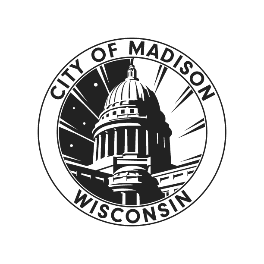 Racial Equity& Social Justice Initiative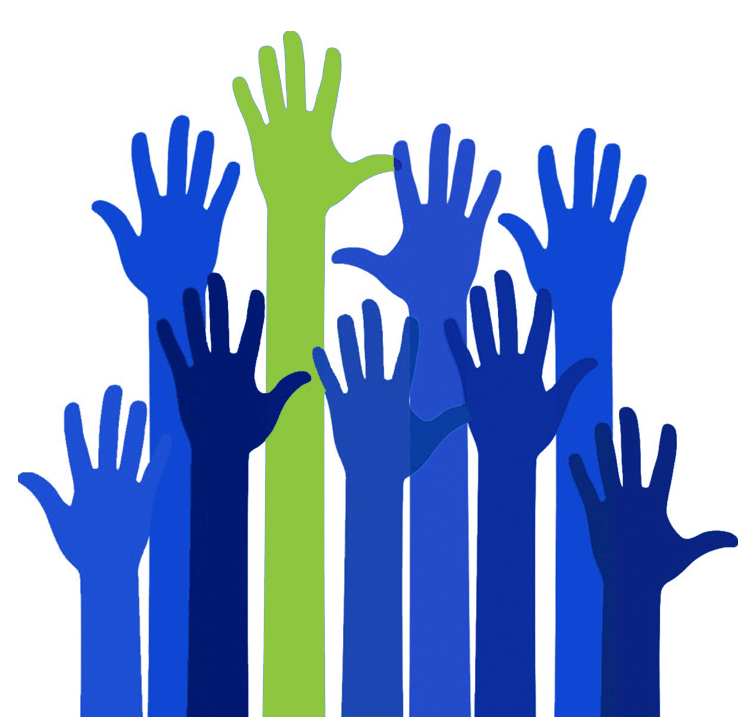 Equitable Hiring Tool When should this tool be used?Early! Use this tool early in the hiring process so your team has plenty of time to make changes - to the position description, minimum qualifications, exam, recruitment tools, etc. Suggestions:Annually - to update positions.When a retirement or other separation is announced - before they leave, so you can get their inputTo review a vacant position prior to postingAny time you plan to fill a position and it hasn’t been reviewed with the Equitable Hiring Tool, or if it’s been more than 1 year since you’ve used this tool to review the specific position.The job position does not need to be red-flagged in order for you to use this tool!Process Steps:DECIDE to review a position with the Equitable Hiring Tool, using the suggestions above. It’s never a bad idea to review a job position with this tool.RECRUIT a diverse team to help you apply the tool. This could include: your agency’s Civil Rights Coordinator, HR Analyst, the hiring manager for the position, and one or more people from outside your agency – an employee of another City agency, or, with appropriate permission, someone from another unit of government, the private sector, a member of a City board, committee or commission, or a community member/resident. Make sure your team is diverse in these ways:Gender diversityRacial diversityDepartmental diversity (one or more people from outside your agency)Organizational diversity (people with different work experience or authority)For help and ideas, consult with a variety of people and groups such as DCR, the Multicultural Affairs Committee (MAC), Women’s Initiatives Committee (WIC), Latinx Community Engagement Team (LCET), Neighborhood Resource Teams (NRT) and other community partners. SCHEDULE meetings for the team to apply the tool and PROVIDE THIS INFORMATION: A copy of the department’s Equitable Workforce Plan (AA plan)Industry-wide demographicsDepartment and unit demographicsNEOGOV data from a prior recruitment Agency/unit strategic plan for hiringA blank copy of the Equitable Hiring Tool	*(See page 2 of the tool for where to find this data.)Team members should NOT look at the position description prior to completing Part B of the Hiring tool so they are not unduly influenced by what was in the PD in the past. SCHEDULE OTHER MEETINGS if needed. You might use a separate team to develop questions and benchmarks or an exam. Make sure those teams are diverse too.IMPLEMENT the improvements. For example, update job description, make sure job is posted all the places you decided to advertise, etc. Work with your HR analyst and CRC for help.  FOLLOW UP. Consider a follow up meeting with appropriate staff to discuss lessons learned. This could positively influence how others make changes to their positions & hiring process.  Racial Equity and Social Justice InitiativeEquitable Hiring ToolIntroductionHiring Managers and the City of Madison understand that hiring typically involves many steps, with prep work that includes:Updated position descriptionsRelationship buildingUnderstanding department and society dynamicsBenchmarkingThe Equitable Hire Tool is a checklist and guide to ensure each hiring decision for the City of Madison is as equitable as possible. This can be achieved through relationships between the hiring department, Human Resources, Civil Rights, and community members within the specific field that are built and sustained over time. It is imperative this tool be used with a group of people from diverse backgrounds. This may include a combination of people of different genders, persons of color, differently abled people, people from within and external to the agency, and numerous other groupings. In addition, departments should continually be building relationships with community members from diverse backgrounds for ongoing recruitment efforts. Some examples are Neighborhood Resource Teams, Urban League, the job center, technical colleges, various outreach events (through non-profits and community organizations) and advertising in a variety of professional and community publications both online and in print. The Hiring Manager/Department initiates and serves as the hiring authority for the position. The HR Analyst can provide expertise and information about the hiring process and prior recruitments. The department supervisor or manager in charge of the hire makes decisions related to the hire in consultation with others in the department, gathers an appropriate group to work on the hire, decides on a balanced interview panel and puts together interview questions and benchmarks. Assistance with these tasks is available from Human Resources, the Department of Civil Rights, and the department’s Civil Rights Coordinator. The Equitable Hiring Tool asks questions to help ensure racial equity and social justice principles have been incorporated into the hiring process and potential barriers have been removed. It is essential to understand why you have involved the people helping you to use this tool and how they further your equitable hiring goals. The notes and completed Equitable Hiring Tool from this process should be kept by the Department’s Civil Rights Coordinator for reporting purposes.A.	Information About This Equitable Hiring Tool UsageHiring Manager:      		Date:      	HR Analyst:      	Was your Civil Rights Coordinator involved?	 Yes	 NoName:      	Job Title Being Reviewed:      	People involved in analyzing this position with the Equitable Hiring Tool:Department and HR KnowledgeThis information can be found in your department’s equitable workforce plan. If you need further assistance understanding this data, first contact your agency’s Civil Rights Coordinator, then your assigned HR Analyst and/or the Affirmative Action Specialist.Information to Review before Using this ToolReview Department’s Equitable Workforce PlanReview industry-wide demographics. Check with professional industry organizations or peer organizationsReview department demographicsReview unit or division demographicsNEOGOV Data from prior recruitment (Obtain from HR Analyst)Strategic Planning for future hiring needs in the agency (Review strategic plan)Record information you considered from above here:Building Relationships: Relationships are a key to recruitment and retention.How have you or how do you plan to build relationships with Civil Rights, Human Resources, Leaders/ Members from diverse communities?Did you complete all the tasks in this section?	 Yes	 NoIf not, why not and what is your plan to address these? B.	Position Description UpdatingYou should work on updating the position description as soon as you get notice that the incumbent is leaving or on a regular basis to update. Before looking at the current position description, complete this portion of the tool so that you aren’t overly influenced by what has been in the PD in the past.Basic SkillsTransferrable Skills Often when we want to fill a position, we look for someone who had that position or a very similar position with another employer. However, candidates could have gained the skills we are looking for from different positions and, in addition, bring new perspectives to our agencies. For example, if you are hiring a call center supervisor, someone who supervised employees providing front line customer service in a retail environment, but not in a call center, might also be a potential fit for the position. What are some transferrable skills that would qualify a candidate for this job even if they haven’t worked in this field or position before?Minimum QualificationsBased on the listed skills, are there any minimum qualifications?	 Yes	 NoIf so, what are they? Could any of these be learned on the job?	 Yes	 NoPlease list.Educational RequirementsBased on the listed skills, are there any minimum education requirements?	 Yes	 NoIf so, what are they? Who might be negatively impacted by these education requirements? What will you do to mitigate the impact?Are there any potential unintended effects caused by these education requirements? What will you do to mitigate them?Experience RequirementsBased on the listed skills, are there any minimum experience requirements?	 Yes	 NoIf so, what are they?Who might be negatively impacted by these experience requirements and what you will do to mitigate the impact?Are there any potential unintended effects caused by these experience requirements and what you will do to mitigate them?Physical RequirementsList the physical requirements, including examples of the work performed that justify these requirements. Can these requirements be accommodated? Does everyone working in the position need to meet these requirements?Who might be negatively impacted by these physical requirements and what you will do to mitigate the impact?Are there any potential unintended effects caused by these physical requirements and what you will do to mitigate them?Travel RequirementsDoes this position require a person to travel? If so, does the person need to have a driver’s license to do this or do they have the ability to arrange their travel through other means? Remember that requiring a driver’s license has been shown to have an increased negative impact on people of color.Who might be negatively impacted by this requirement and what you will do to mitigate the impact?Are there any potential unintended effects caused by this requirement and what you will do to mitigate them?Updating the Position DescriptionOn what date was this position description last updated?Has it ever been updated using this Equitable Hiring Tool?	 Yes	 NoIf yes, on what date?      	Update the existing position description using the information you have listed in Section B. Include language about working with multicultural communities. Find samples in Appendix A.To consider when drafting knowledge, skills and abilities in the position description: The term “knowledge” indicates basic familiarity with a conceptThe term “working knowledge” indicates 2 years’ experience in applying this concept on the jobThe term “thorough knowledge” indicates 4 years’ experience in applying the concept on the job such that a person could teach it to othersDid you complete all the tasks in this section?	 Yes	 NoIf not, why not and what is your plan to address these? E.	Recruitment and AdvertisingPosting Internal/ExternalShould this position be posted internal to city employees only, or should it be open and competitive? What is the rationale behind this decision and does it minimize negative impacts and unintended consequences for marginalized and underrepresented groups? If posting the job in this way leads to unintended outcomes for a group that is already underrepresented in your department, discuss why you want to post it this way and consider your decision. Advertising the Position How do you plan to target outreach to underrepresented groups with this job posting?Where do you plan to post the advertisement of this position? (list all sites below)Please consult with your HR Analyst or the Affirmative Action Specialist for sources to advertise to underrepresented demographics. Remember that authentic relationships are the best form of advertising. Did you complete all the tasks in this section? 	 Yes	 NoIf not, why not and what is your plan to address these? C.	Testing If you are not testing:Check box and skip to Section D.	 NOT Using TestingExamsWhat competencies or skills does this position need to have to be successful? Include a copy of the exam for reference.When was the exam last reviewed for relevancy? Date:      	List examples of competencies you are testing with this exam. Do the questions match with what is expected in the job and are they up to date withcurrent practices in the industry?	 Yes	 NoIf no, explain how/why below.Appropriateness of ExamDoes this job require the applicant to sit at a desk or perform reading/writing as part of their duties? If not, an essay or computerized exam is not recommended. Talk to your HR Analyst for other options. Perhaps a multiple choice exam or comparative evaluation (click for definition) is more appropriate.	 Yes	 NoNumber of Questions? Are you able to reduce the number of questions and still get the information you need?LanguageIf a candidate demonstrates their ability to speak English outside of the exam process (such as through the interview) and meet safety standards in English, can you offer the exam in another language? Talk to the Language Access Coordinator for assistance, including which languages we will offer.Computerized TestingWill the employee use Microsoft Office (Word, Excel, Powerpoint, Outlook) products or computers in general on the job on a regular basis?	 Yes	 NoIf yes, list which software(s) should be tested prior to interview.List other related software required to perform the duties of this position (Tyler/MUNIS, Accela, Legistar,etc).Is it possible for candidates to learn some of these programs on the job instead of having it tested beforehand?	 Yes	 NoOr can experience be fleshed out at the time of interview? 	 Yes	 NoPlease explain. Consequences and Impacts of Testing RequirementsWho might be negatively impacted by these testing requirements and what you will do to mitigate the impact? Can tests be offered at multiple times including during the day and evening?Comparative Evaluation and Random SelectionComparative Evaluation is a tool where candidates who meet the minimum qualifications are then compared to each other to determine the “most qualified” candidates to move forward in the process. Normally, the hiring agency sets out criteria in advance to assist the HR analyst in identifying the criteria to evaluate and the associated weights.If you plan to use comparative evaluation, explore how that might negatively impact some candidates and list what you would do to mitigate those impacts.Random Selection may be used either in place of an exam or to determine who moves forward to the next step of the process. By definition, the use of random selection should preserve the diversity of the initial pool because all candidates have the same chance of moving forward. If you expect a large applicant pool for the position, you might want to explore using Comparative Evaluation or Random Selection if you don’t use testing or in order to narrow the pool of people invited to test. Can you assess candidates at the time of interview with a short exercise or assessment? (Check with HR Analyst to determine appropriateness of assessment)Who might be negatively impacted by these testing requirements or preferences and what you will do to mitigate them?Are there any potential unintended effects caused by these testing requirements?	 Yes	 NoIf so, what will you do to mitigate them?Did you complete all the tasks in this section? 	 Yes	 NoIf not, why not and what is your plan to address these? D.	Supplemental Essay QuestionsIf you are not using supplemental essay questions:Check box and skip to Section E.	 NOT Using Supplemental QuestionsAppropriateness of Supplemental Essay QuestionsDoes this job require the applicant to write well as a part of their job duties? If not, supplemental essay questions may not be recommended, (unless grammar and other writing skills will not be considered.) Have you included a supplemental question about racial equity and social justice that is meaningful to the work of the position? Make sure to include this in supplemental questions and/or interview questions and give it equal weight to other considerations. See Appendix B for examples. If you need additional help, please consult your Civil Rights Coordinator or RESJI Team member.Who might be negatively impacted by a supplemental essay question requirement and what you will do to mitigate the impact?Are there any potential unintended effects cause by a supplemental essay question requirement and what you will do to mitigate them? Have you worked with your HR Analyst to set up benchmarks for supplemental essay questions?	 Yes	 NoIf you’ve answered No, make sure to do so.Review of Supplemental Essay QuestionsDiverse involvement throughout the hiring process is essential. Organizing a panel of diverse members to review supplemental essay questions will create a more equitable hiring process.Who will be on the panel to review supplemental questions? Does it include a diverse panel? List ideas for panel members (a member may check more than one box). Does your panel include: Gender diversity? Racial diversity? Departmental diversity (someone outside of your department)? Organizational diversity (people with different work experience)?Resources to help get a balanced supplemental essay questions review team:Your HR AnalystDCR Affirmative Action SpecialistMulticultural Affairs Committee (MAC)Women’s Initiatives Committee (WIC)Latinx Community Engagement Team (LCET)DCR Interview Panel Referrals [when available]Neighborhood Resources TeamsCommunity PartnersBoards and other Committee MembersDid you complete all the tasks in this section? 	 Yes	 NoIf not, why not and what is your plan to address these? F.	Interview Questions and Benchmark DevelopmentInterview Questions In developing your interview questions, consider what skills you are looking for that you didn’t find out about through the application and any testing you might have used. Make sure you are using behavioral interview questions. See Appendix C for sample interview questions. Choose at least one of these or customize your current questions to assure that all new employees demonstrate their capacity and willingness toward working with multicultural communities and workplace teams. These questions should be benchmarked and scored at the same level of importance as the other questions being asked. What interview question(s) will you use to accomplish this? BenchmarksDiverse involvement throughout the hiring process is essential. Organizing a diverse team to set up benchmarks will create a more equitable hiring process.Work with your HR Analyst and a diverse team to set up benchmarks for interview questions. List ideas for team members (a member may check more than one box.) Does your team include: Gender diversity? Racial diversity? Departmental diversity (someone outside of your department)? Organizational diversity (people with different work experience)?Resources to help get a balanced team:Your HR AnalystDCR Affirmative Action SpecialistMulticultural Affairs Committee (MAC)Women’s Initiatives Committee (WIC)Latinx Community Engagement Team (LCET)DCR Interview Panel Referrals [when available]Neighborhood Resources TeamsCommunity PartnersBoards and other Committee MembersDid you complete all the tasks in this section? 	 Yes	 NoIf not, why not and what is your plan to address these? G.	Conducting Interviews and Making a SelectionInterview PanelsDiverse involvement throughout the hiring process is essential. Organizing a panel of diverse team to interview candidates will create a more equitable hiring process.Assure that your interview panel, like the teams you have put together up to this point in reviewing the position description, exam, supplemental questions, interview questions and benchmarks, is diverse. Does your panel include:Gender diversity?Racial diversity?Departmental diversity (someone outside of your department)?Organizational diversity (people with different work experience)?Who is on your team?Did you complete all the tasks in this section? 	 Yes	 NoIf not, why not and what is your plan to address these?Appendix A – Position Description LanguageMandatory Language:	The City of Madison is dedicated to eliminating racial inequities. Successful candidates will demonstrate the ability to successfully work with multicultural communities.Other Examples:	-	Ability to consider different viewpoints.Ability to develop and maintain working relationships with diverse coworkers, community members, customers, etc.Appendix B – Sample Supplemental QuestionsSample A:	The goal of reducing racial disparities that exist in our community is a high priority for the City of Madison. The City of Madison, including [department], will play vital roles in helping to reduce disparities and create equal outcomes for everyone.In your experience, what concepts are important to consider when approaching work that will impact diverse populations and low income communities? What specific experiences have you had that might prepare you for such work?Sample B:	The [position name] will interact and collaborate with a diverse group of individuals and organizations. Such individuals and organizations may include youth, parents, low-income residents, school personnel, non-profit representatives, City staff and elected officials. Please describe one or more situations which required you to work collaboratively with a diverse group on a community project or issue. Include details of your role in planning, implementing and evaluating the initiative(s). (Maximum 2 Pages)Sample C:	The [position title] will interact with a diverse group of individuals to solve problems. These groups and individuals may include City staff, neighborhood residents, property owners, social service agencies, and other stakeholders. Please describe one or more situations in which you have led and worked with a diverse group to resolve a difficult problem. Describe the approach you used, the principles that guided you, and the ultimate outcome.Appendix C – Sample Interview QuestionsSample A:	Why do you value racial equity and social justice? What work have you done that demonstrates this? Provide an example of how your life and/or professional career has embodied racial equity and social justice.Sample B:	The City of Madison and [department name] is dedicated to the Racial Equity and Social Justice Initiative, in which we examine our day to day operations and impacts with the goal of creating a fair and just community so everyone can have equal outcomes. What educational, volunteer, and life experiences demonstrate your ability to contribute to the City of Madison’s goal of achieving racial equity and social justice?Sample C:	Why should [department name] consider racial equity and social justice in its day to day operations? What are some strategies that [department name] could implement to help to reduce race and other disparities seen in our community?Sample D:	Our community is becoming more racially and ethnically diverse, which magnifies the importance of serving communities of color and other historically disenfranchised groups effectively. Provide an example of a successful project you led or contributed to in working with multicultural and diverse communities. Describe the challenges and opportunities that you worked through working on this team. Were there other items not covered in this tool or things you learned or will change based on discussions you had during this process? Please share. Thanks!NAMEJOB TITLE OR GROUP BEING REPRESENTED